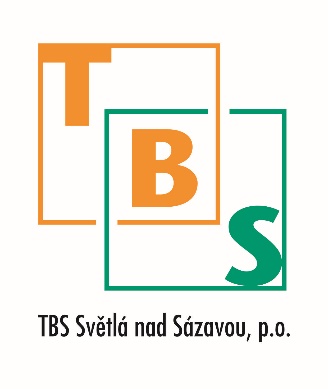 Ve Světlé nad Sázavou dne 6. 1. 2022Objednávka dle OZ §1744                                  Číslo objednávky: 03/2022Objednáváme u Vás pronájem vánoční dekorace dle cenové nabídky ze dne 8. 11. 2021:Seznam dekorací na pronájem:Orel + labutě		67.120,- (ceny bez DPH)Ježek			15.799,- Medvědi		46.874,-Kůň se saněmi	39.049,-Páv			13.399,-Brána			18.718,-3x anděl		17.928,-Dekory na VO		48.600,-Kašna			26.012,-Vánoční strom	75.426,-Celkem:		368.925,- bez DPH		446.399,25,- s DPH			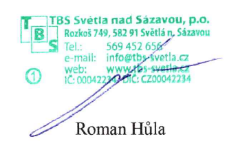 S pozdravemTBS Světlá nad Sázavou, p. o.                                                                                         tel. 603 264 536